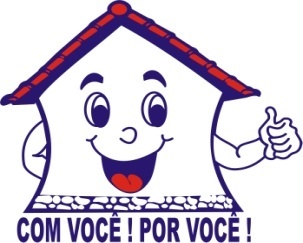                                 INDICAÇÃO N:___1318______/2015.                                         Indico à Mesa, nos termos regimentais que seja enviado ofício ao Sr. Prefeito Municipal, solicitando que seja realizado em caráter de urgência, serviço de pavimentação asfáltica, nas Ruas Laranjal, Lontras, Laguna e Lages, localizado nos Bairros Água das Pedras, Novo Horizonte,  neste município.  Plenário Vereador Maurício Alves Braz, em 29  de Setembro de 2015. CELSO REISVereador.PSDB                                              